WWest Kambalda Railway Act 1972Portfolio:Minister for TransportAgency:Public Transport Authority of Western AustraliaWest Kambalda Railway Act 19721972/0269 Jun 19729 Jun 1972Reprint 1 as at 18 Mar 2005 Reprint 1 as at 18 Mar 2005 Reprint 1 as at 18 Mar 2005 Reprint 1 as at 18 Mar 2005 Standardisation of Formatting Act 2010 s. 52010/01928 Jun 201011 Sep 2010 (see s. 2(b) and Gazette 10 Sep 2010 p. 4341)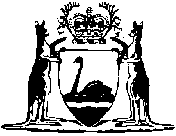 